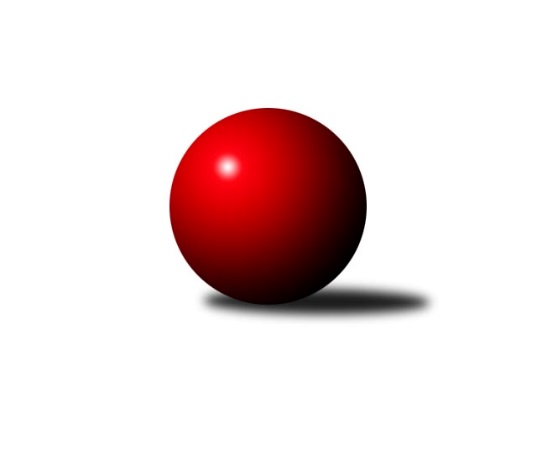 Č.17Ročník 2018/2019	23.2.2019Nejlepšího výkonu v tomto kole: 2729 dosáhlo družstvo: KK Hilton Sez. Ústí BJihočeský KP1 2018/2019Výsledky 17. kolaSouhrnný přehled výsledků:TJ Kunžak B	- TJ Sokol Písek A	7:1	2515:2440	7.0:5.0	22.2.KK Hilton Sez. Ústí B	- TJ Tatran Lomnice nad Lužnicí 	7:1	2729:2588	8.0:4.0	22.2.TJ Spartak Soběslav 	- KK Hilton Sez. Ústí A	7:1	2569:2450	8.0:4.0	22.2.KK Český Krumlov A	- TJ Jiskra Nová Bystřice B	5:3	2554:2485	8.0:4.0	22.2.TJ Loko Č. Budějovice B	- TJ Nová Ves u Českých Budějovic 	2:6	2403:2442	6.0:6.0	22.2.TJ Sokol Chotoviny B	- TJ Dynamo Č. Budějovice A	5:3	2520:2454	7.0:5.0	23.2.Tabulka družstev:	1.	TJ Tatran Lomnice nad Lužnicí	17	10	2	5	74.0 : 62.0 	107.0 : 97.0 	 2475	22	2.	TJ Spartak Soběslav	17	10	1	6	84.0 : 52.0 	119.0 : 85.0 	 2450	21	3.	KK Hilton Sez. Ústí A	17	10	0	7	77.0 : 59.0 	109.5 : 94.5 	 2513	20	4.	KK Hilton Sez. Ústí B	15	9	1	5	68.0 : 52.0 	94.0 : 86.0 	 2423	19	5.	KK Český Krumlov A	17	8	2	7	73.0 : 63.0 	96.0 : 108.0 	 2398	18	6.	TJ Dynamo Č. Budějovice A	16	8	1	7	71.0 : 57.0 	108.5 : 83.5 	 2491	17	7.	TJ Nová Ves u Českých Budějovic	17	7	2	8	66.5 : 69.5 	93.0 : 111.0 	 2462	16	8.	TJ Sokol Písek A	17	8	0	9	58.5 : 77.5 	96.0 : 108.0 	 2472	16	9.	TJ Sokol Chotoviny B	17	7	0	10	63.0 : 73.0 	99.5 : 104.5 	 2422	14	10.	TJ Loko Č. Budějovice B	17	7	0	10	61.0 : 75.0 	96.0 : 108.0 	 2446	14	11.	TJ Kunžak B	15	6	0	9	49.0 : 71.0 	84.5 : 95.5 	 2442	12	12.	TJ Jiskra Nová Bystřice B	16	4	1	11	47.0 : 81.0 	85.0 : 107.0 	 2426	9Podrobné výsledky kola:	 TJ Kunžak B	2515	7:1	2440	TJ Sokol Písek A	Radek Hrůza	 	 212 	 211 		423 	 2:0 	 382 	 	190 	 192		Nikola Sobíšková	Jiří Brát	 	 189 	 212 		401 	 1:1 	 422 	 	216 	 206		Vladislav Papáček	Veronika Brtníková	 	 215 	 197 		412 	 1:1 	 409 	 	211 	 198		Drahomíra Nedomová	Radek Hrůza	 	 203 	 240 		443 	 1:1 	 436 	 	225 	 211		Petr Kolařík	Pavel Jirků	 	 197 	 221 		418 	 1:1 	 385 	 	209 	 176		Petr Zítek	Josef Brtník	 	 203 	 215 		418 	 1:1 	 406 	 	226 	 180		Jitka Koreckározhodčí: Hruza RadekNejlepší výkon utkání: 443 - Radek Hrůza	 KK Hilton Sez. Ústí B	2729	7:1	2588	TJ Tatran Lomnice nad Lužnicí 	Filip Mikuláštík	 	 235 	 219 		454 	 1:1 	 449 	 	244 	 205		Marek Baštýř	Simona Černušková	 	 229 	 213 		442 	 1:1 	 434 	 	215 	 219		Jiří Doktor	Pavel Blažek	 	 207 	 231 		438 	 1:1 	 442 	 	230 	 212		Rudolf Pouzar	Michal Klimeš	 	 225 	 223 		448 	 1:1 	 435 	 	247 	 188			Vladimír Vondráček	 	 224 	 262 		486 	 2:0 	 412 	 	203 	 209		Jan Faktor *1	Miloš Mikulaštík	 	 235 	 226 		461 	 2:0 	 416 	 	198 	 218		Zdeněk Doktorrozhodčí: Klimešstřídání: *1 od 51. hodu Otakar ŠobrNejlepší výkon utkání: 486 - Vladimír Vondráček	 TJ Spartak Soběslav 	2569	7:1	2450	KK Hilton Sez. Ústí A	Jaroslav Chalaš	 	 202 	 206 		408 	 0:2 	 442 	 	227 	 215		Pavel Vrbík	Alena Dudová	 	 221 	 244 		465 	 2:0 	 396 	 	198 	 198		Andrea Blažková	Luboš Přibyl	 	 204 	 212 		416 	 1:1 	 414 	 	218 	 196		Jan Švarc	Vlastimil Šlajs	 	 187 	 222 		409 	 1:1 	 388 	 	196 	 192		Jozef Jakubčík	Jindřich Kopic	 	 220 	 208 		428 	 2:0 	 409 	 	218 	 191		Michal Mikuláštík	Jan Štefan	 	 232 	 211 		443 	 2:0 	 401 	 	212 	 189		Dušan Jelínekrozhodčí: Němec PavelNejlepší výkon utkání: 465 - Alena Dudová	 KK Český Krumlov A	2554	5:3	2485	TJ Jiskra Nová Bystřice B	Jakub Zadák	 	 203 	 196 		399 	 1:1 	 403 	 	202 	 201		Jan Kándl	Karla Kolouchová	 	 207 	 209 		416 	 1:1 	 427 	 	198 	 229		Jan Havlíček st.	Martin Kouba	 	 221 	 212 		433 	 2:0 	 385 	 	179 	 206		Tomáš Kopáček	Ladislav Boháč	 	 226 	 199 		425 	 1:1 	 418 	 	194 	 224		Jaroslav Štěrba	Libor Doubek	 	 234 	 206 		440 	 2:0 	 408 	 	208 	 200		Michaela Běhounová	Ilona Hanáková	 	 218 	 223 		441 	 1:1 	 444 	 	216 	 228		Marek Běhounrozhodčí: Hanáková IlonaNejlepší výkon utkání: 444 - Marek Běhoun	 TJ Loko Č. Budějovice B	2403	2:6	2442	TJ Nová Ves u Českých Budějovic 	Jan Sýkora	 	 221 	 189 		410 	 2:0 	 396 	 	209 	 187		Martin Vašíček	Zdeňa Štruplová	 	 185 	 201 		386 	 1:1 	 399 	 	179 	 220		Jan Tesař	Jiří Douda	 	 219 	 205 		424 	 0:2 	 453 	 	232 	 221		Dobroslava Procházková	Bedřich Vondruš	 	 207 	 180 		387 	 1:1 	 398 	 	197 	 201		Pavel Jesenič	Lukáš Klojda	 	 218 	 189 		407 	 2:0 	 376 	 	196 	 180		Saša Sklenář	Jiří Bláha	 	 195 	 194 		389 	 0:2 	 420 	 	215 	 205		Jiří Pokornýrozhodčí: Jiří BLÁHANejlepší výkon utkání: 453 - Dobroslava Procházková	 TJ Sokol Chotoviny B	2520	5:3	2454	TJ Dynamo Č. Budějovice A	Alena Makovcová	 	 215 	 222 		437 	 1.5:0.5 	 383 	 	215 	 168		Jan Kotnauer	Iva Svatošová	 	 171 	 195 		366 	 1:1 	 384 	 	208 	 176		Jaroslav Kotnauer	Lenka Křemenová	 	 201 	 212 		413 	 1:1 	 425 	 	227 	 198		Petr Čech	Pavel Makovec	 	 198 	 230 		428 	 1.5:0.5 	 398 	 	198 	 200		Vít Ondřich	Lenka Křemenová	 	 226 	 228 		454 	 2:0 	 403 	 	201 	 202		Patrik Postl	Jiří Svačina	 	 211 	 211 		422 	 0:2 	 461 	 	231 	 230		Martin Soukuprozhodčí: Nejlepší výkon utkání: 461 - Martin SoukupPořadí jednotlivců:	jméno hráče	družstvo	celkem	plné	dorážka	chyby	poměr kuž.	Maximum	1.	Pavel Vrbík 	KK Hilton Sez. Ústí A	433.90	293.9	140.0	3.9	8/9	(506)	2.	Jiří Doktor 	TJ Tatran Lomnice nad Lužnicí 	433.46	297.8	135.7	5.9	9/9	(495)	3.	Martin Soukup 	TJ Dynamo Č. Budějovice A	431.71	290.3	141.4	5.2	9/9	(461)	4.	Jan Havlíček  st.	TJ Jiskra Nová Bystřice B	431.03	298.9	132.2	4.8	8/9	(482)	5.	Marek Běhoun 	TJ Jiskra Nová Bystřice B	430.51	288.6	141.9	5.9	7/9	(455)	6.	Marek Baštýř 	TJ Tatran Lomnice nad Lužnicí 	430.32	292.6	137.8	4.7	9/9	(524)	7.	Michal Mikuláštík 	KK Hilton Sez. Ústí A	429.78	294.2	135.6	5.6	9/9	(497)	8.	Patrik Postl 	TJ Dynamo Č. Budějovice A	428.55	293.9	134.7	5.4	8/9	(465)	9.	Zdeněk Doktor 	TJ Tatran Lomnice nad Lužnicí 	427.68	289.2	138.4	3.6	9/9	(468)	10.	Petr Čech 	TJ Dynamo Č. Budějovice A	426.23	285.2	141.0	4.2	8/9	(484)	11.	Jan Švarc 	KK Hilton Sez. Ústí A	426.10	287.6	138.5	5.0	6/9	(489)	12.	Libor Doubek 	KK Český Krumlov A	423.24	290.9	132.3	7.1	8/8	(483)	13.	Lukáš Klojda 	TJ Loko Č. Budějovice B	423.19	288.2	135.0	5.5	8/9	(448)	14.	Vladislav Papáček 	TJ Sokol Písek A	422.01	290.4	131.6	5.8	9/9	(468)	15.	Jan Štefan 	TJ Spartak Soběslav 	421.47	292.2	129.3	4.7	8/8	(460)	16.	Dušan Jelínek 	KK Hilton Sez. Ústí A	421.38	285.1	136.2	4.6	6/9	(479)	17.	Jitka Korecká 	TJ Sokol Písek A	421.14	294.0	127.1	4.9	9/9	(484)	18.	Michal Klimeš 	KK Hilton Sez. Ústí B	421.13	296.6	124.5	7.3	6/8	(461)	19.	Simona Černušková 	KK Hilton Sez. Ústí B	419.75	287.1	132.6	6.3	7/8	(466)	20.	Jindřich Kopic 	TJ Spartak Soběslav 	419.41	292.7	126.7	6.4	8/8	(443)	21.	Jan Sýkora 	TJ Loko Č. Budějovice B	419.31	285.7	133.7	4.3	8/9	(467)	22.	Jiří Pokorný 	TJ Nová Ves u Českých Budějovic 	419.17	285.1	134.0	5.0	9/9	(465)	23.	Dušan Lanžhotský 	KK Hilton Sez. Ústí A	418.89	292.3	126.6	6.0	8/9	(502)	24.	Dobroslava Procházková 	TJ Nová Ves u Českých Budějovic 	417.05	290.7	126.4	6.0	8/9	(453)	25.	Pavel Jirků 	TJ Kunžak B	416.78	290.5	126.3	7.4	6/8	(486)	26.	Jiří Svačina 	TJ Sokol Chotoviny B	416.38	291.8	124.6	7.1	8/9	(463)	27.	Jaroslav Chalaš 	TJ Spartak Soběslav 	415.60	289.3	126.3	5.8	7/8	(466)	28.	Martin Vašíček 	TJ Nová Ves u Českých Budějovic 	415.10	291.7	123.4	6.2	7/9	(470)	29.	Jan Chobotský 	TJ Sokol Chotoviny B	414.43	288.4	126.0	7.4	7/9	(478)	30.	Saša Sklenář 	TJ Nová Ves u Českých Budějovic 	414.18	283.1	131.1	5.3	7/9	(476)	31.	Josef Brtník 	TJ Kunžak B	413.21	289.8	123.4	7.2	8/8	(451)	32.	Radek Hrůza 	TJ Kunžak B	412.93	292.8	120.1	7.7	8/8	(465)	33.	Pavel Blažek 	KK Hilton Sez. Ústí B	412.88	284.0	128.9	6.9	8/8	(474)	34.	Lenka Křemenová 	TJ Sokol Chotoviny B	412.56	292.6	120.0	7.2	8/9	(479)	35.	Petr Kolařík 	TJ Sokol Písek A	411.86	292.2	119.7	8.6	9/9	(436)	36.	Tomáš Brückler 	TJ Sokol Písek A	411.81	286.0	125.8	6.4	8/9	(437)	37.	Alena Makovcová 	TJ Sokol Chotoviny B	411.00	284.2	126.8	6.0	7/9	(452)	38.	Michaela Běhounová 	TJ Jiskra Nová Bystřice B	410.43	285.9	124.5	6.7	6/9	(488)	39.	Vladimír Vlček 	TJ Nová Ves u Českých Budějovic 	409.00	290.1	118.9	8.9	7/9	(439)	40.	Jiří Nekola 	TJ Dynamo Č. Budějovice A	408.24	283.1	125.1	6.7	7/9	(445)	41.	Andrea Blažková 	KK Hilton Sez. Ústí A	408.20	282.5	125.7	7.0	8/9	(486)	42.	Ilona Hanáková 	KK Český Krumlov A	408.17	292.0	116.2	8.9	8/8	(452)	43.	Alena Dudová 	TJ Spartak Soběslav 	407.78	291.4	116.4	7.7	8/8	(465)	44.	Jiří Mára 	KK Hilton Sez. Ústí B	407.74	286.3	121.4	8.7	7/8	(518)	45.	Ladislav Boháč 	KK Český Krumlov A	407.72	283.1	124.6	7.0	8/8	(448)	46.	Jiří Bláha 	TJ Loko Č. Budějovice B	406.68	281.5	125.2	6.9	7/9	(439)	47.	Vít Ondřich 	TJ Dynamo Č. Budějovice A	405.92	287.8	118.1	7.8	6/9	(425)	48.	Jan Tesař 	TJ Nová Ves u Českých Budějovic 	405.40	277.2	128.2	5.5	9/9	(475)	49.	Martin Kouba 	KK Český Krumlov A	404.41	284.2	120.3	8.6	8/8	(480)	50.	Jozef Jakubčík 	KK Hilton Sez. Ústí A	403.19	286.2	117.0	7.2	9/9	(507)	51.	Veronika Brtníková 	TJ Kunžak B	403.12	281.0	122.2	5.4	6/8	(433)	52.	Pavel Makovec 	TJ Sokol Chotoviny B	402.87	286.1	116.8	9.5	6/9	(433)	53.	Luboš Přibyl 	TJ Spartak Soběslav 	402.39	285.1	117.3	10.3	7/8	(456)	54.	Jiří Douda 	TJ Loko Č. Budějovice B	402.29	280.0	122.3	8.2	9/9	(437)	55.	Rudolf Pouzar 	TJ Tatran Lomnice nad Lužnicí 	401.51	279.4	122.1	7.5	8/9	(458)	56.	Jan Kándl 	TJ Jiskra Nová Bystřice B	400.59	283.7	116.9	6.5	9/9	(470)	57.	Jan Nosek 	TJ Tatran Lomnice nad Lužnicí 	400.52	278.2	122.3	7.2	6/9	(444)	58.	Jiří Brát 	TJ Kunžak B	400.43	276.9	123.6	8.8	7/8	(443)	59.	Pavel Jesenič 	TJ Nová Ves u Českých Budějovic 	400.26	284.4	115.9	7.9	7/9	(447)	60.	Iva Svatošová 	TJ Sokol Chotoviny B	399.98	279.6	120.4	9.1	7/9	(466)	61.	Vlastimil Šlajs 	TJ Spartak Soběslav 	399.39	281.8	117.6	8.9	6/8	(461)	62.	Jan Kotnauer 	TJ Dynamo Č. Budějovice A	399.38	281.9	117.5	7.1	7/9	(432)	63.	Zdeněk Správka 	TJ Kunžak B	398.83	283.2	115.6	7.5	7/8	(429)	64.	Karel Vlášek 	TJ Loko Č. Budějovice B	397.83	281.8	116.1	7.8	9/9	(444)	65.	Vladimír Vondráček 	KK Hilton Sez. Ústí B	396.43	282.5	113.9	8.3	7/8	(486)	66.	Bedřich Vondruš 	TJ Loko Č. Budějovice B	396.29	282.5	113.8	6.9	9/9	(423)	67.	Miloš Mikulaštík 	KK Hilton Sez. Ústí B	396.15	276.5	119.7	8.8	6/8	(479)	68.	Jaroslav Štěrba 	TJ Jiskra Nová Bystřice B	394.74	276.1	118.7	7.2	9/9	(455)	69.	Hana Poláčková 	KK Český Krumlov A	388.40	275.2	113.2	9.6	6/8	(425)	70.	Dagmar Stránská 	TJ Jiskra Nová Bystřice B	384.75	271.5	113.3	11.0	6/9	(417)	71.	Jan Havlíček  ml.	TJ Jiskra Nová Bystřice B	380.71	272.3	108.4	9.4	7/9	(420)	72.	Karla Kolouchová 	KK Český Krumlov A	377.53	270.2	107.3	10.3	7/8	(434)		Michal Horák 	TJ Kunžak B	473.00	321.0	152.0	5.0	1/8	(473)		Filip Mikuláštík 	KK Hilton Sez. Ústí B	436.55	299.8	136.8	4.5	5/8	(470)		Petr Mariňák 	TJ Dynamo Č. Budějovice A	430.42	293.7	136.7	5.6	3/9	(463)		Tomáš Kopáček 	TJ Jiskra Nová Bystřice B	430.00	299.0	131.0	5.5	4/9	(462)		Václav Klojda  ml.	TJ Loko Č. Budějovice B	429.33	288.7	140.7	3.0	2/9	(451)		 		425.89	294.7	131.2	7.3	3/0	(435)		Drahomíra Nedomová 	TJ Sokol Písek A	425.33	298.0	127.3	7.0	3/9	(455)		Petr Suchý 	TJ Tatran Lomnice nad Lužnicí 	425.00	291.3	133.8	4.9	1/9	(445)		Stanislav Ťoupal 	KK Hilton Sez. Ústí A	424.00	294.5	129.5	7.0	1/9	(431)		Marie Lukešová 	TJ Sokol Písek A	416.13	287.9	128.3	5.5	3/9	(434)		Nikola Sobíšková 	TJ Sokol Písek A	414.95	292.4	122.5	7.3	5/9	(485)		Radek Stránský 	TJ Kunžak B	413.11	286.7	126.4	6.4	3/8	(450)		Jakub Vaniš 	KK Hilton Sez. Ústí A	410.50	289.0	121.5	7.5	2/9	(411)		Zdeňa Štruplová 	TJ Loko Č. Budějovice B	409.33	279.8	129.6	5.7	4/9	(441)		Martin Jesenič 	TJ Nová Ves u Českých Budějovic 	406.67	282.0	124.7	5.7	3/9	(423)		Radek Hrůza 	TJ Kunžak B	405.47	285.1	120.3	7.6	3/8	(440)		Jan Slipka 	TJ Tatran Lomnice nad Lužnicí 	405.13	288.8	116.4	9.5	4/9	(424)		Lenka Křemenová 	TJ Sokol Chotoviny B	403.60	280.5	123.1	7.0	5/9	(448)		Lukáš Chmel 	TJ Dynamo Č. Budějovice A	402.50	282.0	120.5	7.0	2/9	(436)		Dana Kopečná 	TJ Kunžak B	402.00	290.0	112.0	8.0	1/8	(402)		Michaela Friedlová 	TJ Sokol Písek A	401.00	279.0	122.0	12.0	1/9	(401)		Jiří Melhuba 	TJ Jiskra Nová Bystřice B	401.00	285.0	116.0	12.0	1/9	(401)		Lukáš Brtník 	TJ Kunžak B	399.50	295.5	104.0	12.5	2/8	(425)		Alexandra Králová 	TJ Sokol Písek A	393.00	285.5	107.5	10.5	4/9	(415)		Karel Pollák 	TJ Tatran Lomnice nad Lužnicí 	392.00	260.0	132.0	11.0	1/9	(392)		Jovana Vilímková 	TJ Kunžak B	391.00	287.0	104.0	11.0	1/8	(391)		Jaroslav Kotnauer 	TJ Dynamo Č. Budějovice A	389.22	277.3	111.9	9.2	3/9	(401)		Jana Křivanová 	TJ Spartak Soběslav 	388.33	273.7	114.7	10.7	3/8	(397)		Richard Paul 	TJ Jiskra Nová Bystřice B	388.00	282.0	106.0	11.0	1/9	(388)		Pavel Bečák 	KK Český Krumlov A	385.00	276.0	109.0	8.0	1/8	(385)		Petr Tuček 	TJ Spartak Soběslav 	383.63	277.0	106.6	10.5	4/8	(417)		Jakub Zadák 	KK Český Krumlov A	383.50	259.0	124.5	6.5	2/8	(399)		Jiří Květoň 	TJ Dynamo Č. Budějovice A	381.67	271.5	110.2	8.7	3/9	(387)		Tomáš Vařil 	KK Český Krumlov A	381.50	271.5	110.0	11.2	3/8	(405)		Lukáš Kotnauer 	TJ Dynamo Č. Budějovice A	379.00	264.0	115.0	9.0	1/9	(379)		Gabriela Kučerová 	TJ Sokol Chotoviny B	374.15	267.0	107.2	9.2	4/9	(438)		Jana Dvořáková 	KK Hilton Sez. Ústí B	373.75	275.2	98.6	12.8	4/8	(445)		Zdeněk Doktor 	TJ Tatran Lomnice nad Lužnicí 	372.50	266.5	106.0	13.8	4/9	(401)		Tomáš Tichý ml.  ml.	KK Český Krumlov A	371.50	258.5	113.0	9.0	2/8	(403)		Petr Zítek 	TJ Sokol Písek A	369.50	258.3	111.3	10.5	4/9	(395)		Jan Faktor 	TJ Tatran Lomnice nad Lužnicí 	361.67	259.3	102.3	11.7	3/9	(413)		Miroslav Moštěk 	TJ Tatran Lomnice nad Lužnicí 	361.00	282.0	79.0	21.0	1/9	(361)Sportovně technické informace:Starty náhradníků:registrační číslo	jméno a příjmení 	datum startu 	družstvo	číslo startu22608	Jaroslav Kotnauer	23.02.2019	TJ Dynamo Č. Budějovice A	1x20584	Martin Soukup	23.02.2019	TJ Dynamo Č. Budějovice A	6x
Hráči dopsaní na soupisku:registrační číslo	jméno a příjmení 	datum startu 	družstvo	4702	Otakar Šobr	22.02.2019	TJ Tatran Lomnice nad Lužnicí 	Program dalšího kola:18. kolo1.3.2019	pá	17:30	TJ Nová Ves u Českých Budějovic  - KK Hilton Sez. Ústí B	1.3.2019	pá	17:30	KK Hilton Sez. Ústí A - TJ Sokol Chotoviny B	1.3.2019	pá	17:30	TJ Tatran Lomnice nad Lužnicí  - TJ Kunžak B	1.3.2019	pá	17:30	TJ Sokol Písek A - KK Český Krumlov A	1.3.2019	pá	18:00	TJ Dynamo Č. Budějovice A - TJ Loko Č. Budějovice B	1.3.2019	pá	20:00	TJ Jiskra Nová Bystřice B - TJ Spartak Soběslav 	Nejlepší šestka kola - absolutněNejlepší šestka kola - absolutněNejlepší šestka kola - absolutněNejlepší šestka kola - absolutněNejlepší šestka kola - dle průměru kuželenNejlepší šestka kola - dle průměru kuželenNejlepší šestka kola - dle průměru kuželenNejlepší šestka kola - dle průměru kuželenNejlepší šestka kola - dle průměru kuželenPočetJménoNázev týmuVýkonPočetJménoNázev týmuPrůměr (%)Výkon2xVladimír VondráčekSez. Ústí B4862xAlena DudováSoběslav 116.324651xAlena DudováSoběslav 4651xDobroslava ProcházkováTJ Nová Ves u Čes111.424531xMartin SoukupDyn. Č.B. A4612xMartin SoukupDyn. Č.B. A111.14614xMiloš MikulaštíkSez. Ústí B4613xJan ŠtefanSoběslav 110.824432xLenka KřemenováChotoviny B4545xPavel VrbíkSK Sez. Ústí A110.574423xFilip MikuláštíkSez. Ústí B4541xVladimír VondráčekSez. Ústí B109.94486